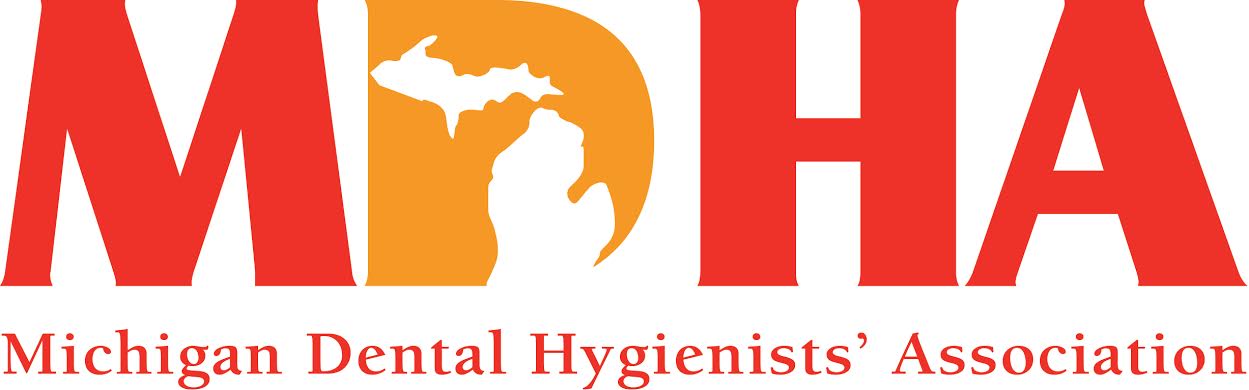 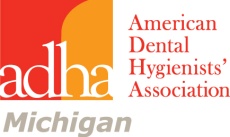 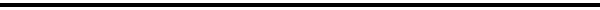 President’s Message    September 2014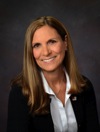 Be a part of the change.  If you have never attended a house of delegates, make this one your first.  It is a powerful experience.   It is being held at the Troy Marriott in Troy, MI on October 17-19, 2014.  When calling to make reservations reference, House of Delegates.   (248-680-9797)   I look forward to seeing you there.We are planning an all day seminar on the Friday prior to opening ceremonies of the House of Delegates.   Our seminar should prove to be not only informative but exciting.    Health care delivery systems are changing, driven by access to care issues and the demand for affordable quality health care.    As a profession we need to be proactive and prepared for what the future holds for dental hygienists.   We have two speakers planned.  The morning session will feature Beth Nicely, our district V trustee to ADHA, providing us with the new strategic plan ADHA has adopted to better position dental hygienists for the future.    She will explain how ADHA plans to provide the profession of dental hygiene with the necessary credentials to be acknowledged as the primary care providers of preventive oral health.  The afternoon session will feature Kathy Sheppard explaining how to educationally prepare the dental hygienist to the next level, as the advanced practice dental hygienist.    Following the seminar there will be a welcome reception where you can mingle with friends, old and new.  Friday evening is the opening ceremonies and our keynote speaker will be Kathy Sheppard, focusing on empowerment.  We are stronger in numbers, we need a strong voice to send a strong message, be a part of that voice.  We are dental hygienists, we are the preventive oral health care specialists, let’s send our message loud and clear.  If not a member, join.  This is our time and this is your time, join today at ADHA.orgRespectfully submitted,Cheryl Bentley, RDHMDHA PresidentJOB OPPORTUNITIESDid you know that you can find great job opportunities on the MDHA website?  Check it out today, visit http://www.mdhatoday.org/members/Employment%20Opportunities.htmlCommunication Council News visit       www.mdhatoday.orgPlease remember, if you have information regarding seminars, newsletters, or anything you feel it is pertinent for your members and students, please post it on the MDHA website, www.mdhatoday.org!!If you have any questions, please contact our webmaster, Jen Suminski, jen_suminski@yahoo.com.  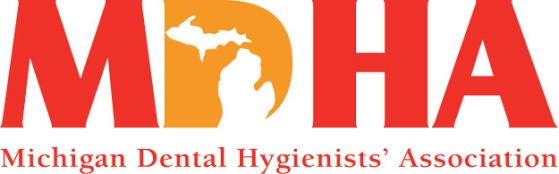 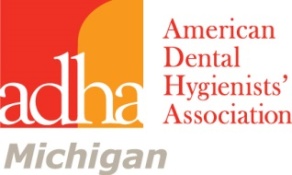                                 Continuing Education Seminar                 Featuring Amanda Slawter                  Presenting Motivational InterviewingWhere and When Fairfield in Okemos September 134-6pm following the Saturday Meeting of the BOT                                    Everyone welcome  	 6-7pm	Wine and cheese Tasting  $20 for 2 CE Course 					__________Wine and Cheese tasting $15			__________  each attendee will receive a RDH wineglassRegister for both and save!     Total $30	__________Name______________________________________Address____________________________________                 ____________________________________Phone______________________Mail to: Joyce Losen 2310 Jolly Oak Rd  Okemos, MI 48864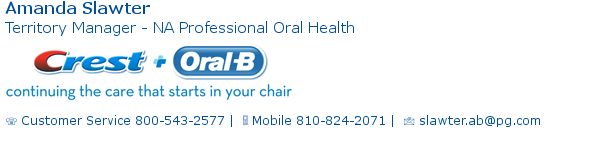 Membership Council NewsCONTINUING EDUCATION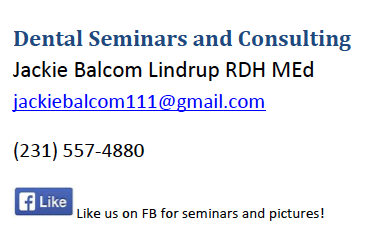 Sept. 12th The DiGangi Code for Clinicians…..$80.00 Dec. 5th Dental Ergonomics through PT and MAPS – Michigan Automated Prescription System and Narcotics abuse… $60.00 Earlybird registration, then $80.00 Seminars in Muskegon at GVSU Marec    Food by Grand Traverse PieRussell W. Bunting Periodontal Society SeminarsFriday November 14, 2014 Speaker: Allan G. Farman, BDS, PhD Trends and Influences Affecting Dentistry through Multidimensional Imaging Location: Weber's Inn, Ann Arbor Registration 8:30 am Lecture 9-5 Visit Website, Russell W. Bunting Periodontal SocietyFerris State University Dental Hygiene Workshops The link to all of our dental offerings is: http://www.ferris.edu/HTMLS/administration/academicaffairs/extendedinternational/cps/pages/dentalhygiene/index.htm The link to the 2013-14 Brochure is: http://www.ferris.edu/htmls/administration/academicaffairs/extendedinternational/cps/pages/dentalhygiene/DentalWorkshopBrochure.pdf FUNDRAISERSMDHA Annual Coffee SaleDo you need ideas for holiday gifts? Look no further. The annual MDHA coffee sale can help. The following coffees will be available for purchase during the fall sale. Coffee will be delivered at the November BOT meeting-just in time to enjoy during the November and December holidays.  Regular coffee is $16.00 and decaf coffee is $18.00 a bag. Check with your components for fall coffee order due dates and delivery!  Help support MDHA with a cup of coffee a day!  The following coffees will be featured during the Fall 2014 sale.Unflavored CoffeeBreakfast Blend:  This mix of four beans roasted light and dark makes for a slightly stronger taste. Perfect for the morning commute or anytime. Caff or DecafBunches:  A blend of three beans from Central America, Africa and Indonesia, resulting in a mild but flavorful cup of coffee.  Caff or DecafWinter’s Blend:  A very popular blend of both light and dark roasted Costa Rican. This makes a smooth, full flavored and clean cup of coffee. Caffeinated onlyColombian Supremo: Rich, well balanced, and deep with a medium body.  A very popular coffee around the world. Caffeinated onlyFlavored Coffee Coffee Cake: You can smell it baking in the oven! A hint of nuts, ginger, orange, cinnamon and spices. Caffeinated onlyCookie Doodle: Just like a popular old fashion cookie! Light cinnamon with hazelnut and vanilla. Caff or DecafJamaican Me Crazy:  A cool blend of Caramel, Kahlua, and Vanilla.  A top seller!  Caff or DecafHoliday Flavored CoffeeChristmas Spice:  Egg nog with cinnamon and spices.  A Favorite! Caffeinated onlyPumpkin Spice:  Fresh baked pumpkin pie right from the oven. Just add whipped cream! Caffeinated onlyIf you have immediate questions, contact Eve Sidney at sidneyej@gmail.comBONNIE NOTHOFF MEMORIAL FUNDRAISER FOR MDH-PAC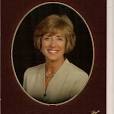 Bonnie Nothoff was President of the Michigan Dental Hygienists’ Association in 1998-99.  She became MDHA’s Governmental Affairs Liaison in 2001, Director of Governmental Affairs in 2003 and was our Lobbyist from 2008 until her death in July, 2013.  She worked tirelessly to organize, educate and inspire dental hygienists in Michigan to take an active role in pursuing many legislative initiatives.  She helped us pass legislation that has greatly impacted the scope of practice of dental hygienists in Michigan and resulted in improved dental care for the public.The legislation she helped MDHA pass was monumental:  administration of local anesthetic and nitrous oxide analgesia by the dental hygienist with direct supervision by the dentist, our education in law not rule, impressions for mouth guards, bite splints, orthodontic appliances and bleaching trays, mandated one hour of pain management per license renewal period and the expansion of PA 58 to PA 161.  This was her proudest achievement for it allowed expanded functions to underserved populations in specific sites such as schools, nursing homes and community health programs.  The last legislation she was involved with was “second pair of hands” which allowed a dental hygienist to receive assistance by another individual.Bonnie taught us the legislative process and encouraged each hygienist to contact his or her state senator and state representative and establish a working relationship with them.  She would be the first to say our work is not done.  This is an election year and the Michigan Dental Hygienists’ Political Action Committee needs your help.The MDH-PAC is establishing an annual fundraiser in memory of Bonnie and all she did for dental hygienists in Michigan.  The PAC uses its funds to support state senators and state representatives that support our legislative goals.  Please make a donation to the MDH-PAC in any amount in Bonnie’s memory.  Help MDHA continue to pursue the legislative activity that she worked so hard to maintain.Mail your check payable in ANY amount to MDH-PAC to Jackie Oliver, RDH 309 W. Saratoga Ferndale MI 48220 jacqoliver@gmail.com Employer information is required.Name_______________________________________Evening phone__________________Email_____________________________Address_____________________________________________City, ZIP__________________________________________________Employer_______________________________Employer Address____________________________City,ZIP____________________Paid for with regulated funds by MDH-PAC.COMPONENT NEWS				Oakland Dental Hygienists’ AssociationI am excited that we now have an OCDHA website. On our site you will find current information, board roster, CE classes offered and link to join ADHA. Please visit it often to keep current with OCDHA. This will also be the only way to get your registration forms for the CE classes offered. All you have to do is click on the link, print it off and send it out. No more searching through a newsletter. We are hoping to have PayPal added in the near future to make signing up even easier.  Visit www.ocdha.com. I would like to remind those who do enjoy our CE classes to please give us your email address when signing up. We will no longer be printing off handouts; they will all be emailed if possible. We are open to any suggestion one might have on speaker topics, location of courses and anything that you might feel would be helpful to improve our courses. So please let’s hear them! You can email us at ocdha@ocdha.com. 2014-2015 OCDHA Events9/10/14   OCDHA Business Meeting 9/17/14 Diane Culik, M.D.“ Inflammation and the Body: High Sensitivity C Reactive Protein and Gluten Sensitivity Common Underlying Causes and Findings in Disease”     Ginopolis Restaurant, Farmington Hills     10/17-19  MDHA House of Delegates   Troy Marriott         11/12/14 OCDHA Business Meeting               12/5/14 Amar Katranji , D.D.S., M.S. “The Hygienist’s Role in Periodontal Therapy                Curtis Smith, Pharm D., B.C.P.S. “Important Pharmacological Issues That Impact the Dental Office”      Red Run Golf Club, Royal Oak                                                                                                                  1/15/15- Jan Miller, R.D.H.- CPR     Farmington Community Library1/28/15- OCDHA Business Meeting2/25/15 Michelle J. Tiberia, D.D.S., M.S. “Keeping Up With The Joneses…Policy updates for   Pediatric Dentistry”        Troy Community Center    3/26/15  Sharyn Miller, R.D.H, B.S. “Essential Oil Uses in Dentistry”   Baker College Auburn Hills4/29/15 Kongrit Chaiyasate, M.D., F.A.C.S. “Smile Reconstruction”  Bloomfield Township Library5/1-3/15 Spirit Of MichiganPlease see www.ocdha.com for registration forms and current schedule.Contact- Deb McKelvey, RDH 3268 Catalpa Dr. Berkley, MI 48072 (248)398-7990 berkleyjimanddeb@aol.com. The Sunrise Side Component hosted several well attended seminars this past year.  It is a goal of the component to provide area hygienists with the opportunity to obtain continuing education credits locally.  Topics covered included HPV &Oral Cancer, Physical Therapy Implications for TMD, Water Quality and Dental Health, and a VOCO fluoride seminar.   Our spring seminar is our larger CE offering.  The subject was Protecting Michigan's Most Vulnerable Children and Adults & Darkness to Light - End Child Sexual Abuse for the Dental Professional.  All seminars were provided at no charge for Sunrise Side members.  As always, area hygienists provided Children's Dental Health education for the area first grade students in February.  We recently elected officers for the 2014-2015 calendar year.  They are as follows:  Becky Nunnelley, President; Brenda Budnik, Trustee; Stephanie Couture, Treasurer; Allison Johnson, Secretary; and Cheryl Smigelski, Editor.  We are always looking for hygienists interested in supporting their profession to join us and take part on a local level.    Plans for this year are well underway.  On October 2, 2014 we will host a pain management seminar provided by Lisa Darrow at the Alpena County Library from 6-8PM.  All future seminar dates and information will be posted to the website.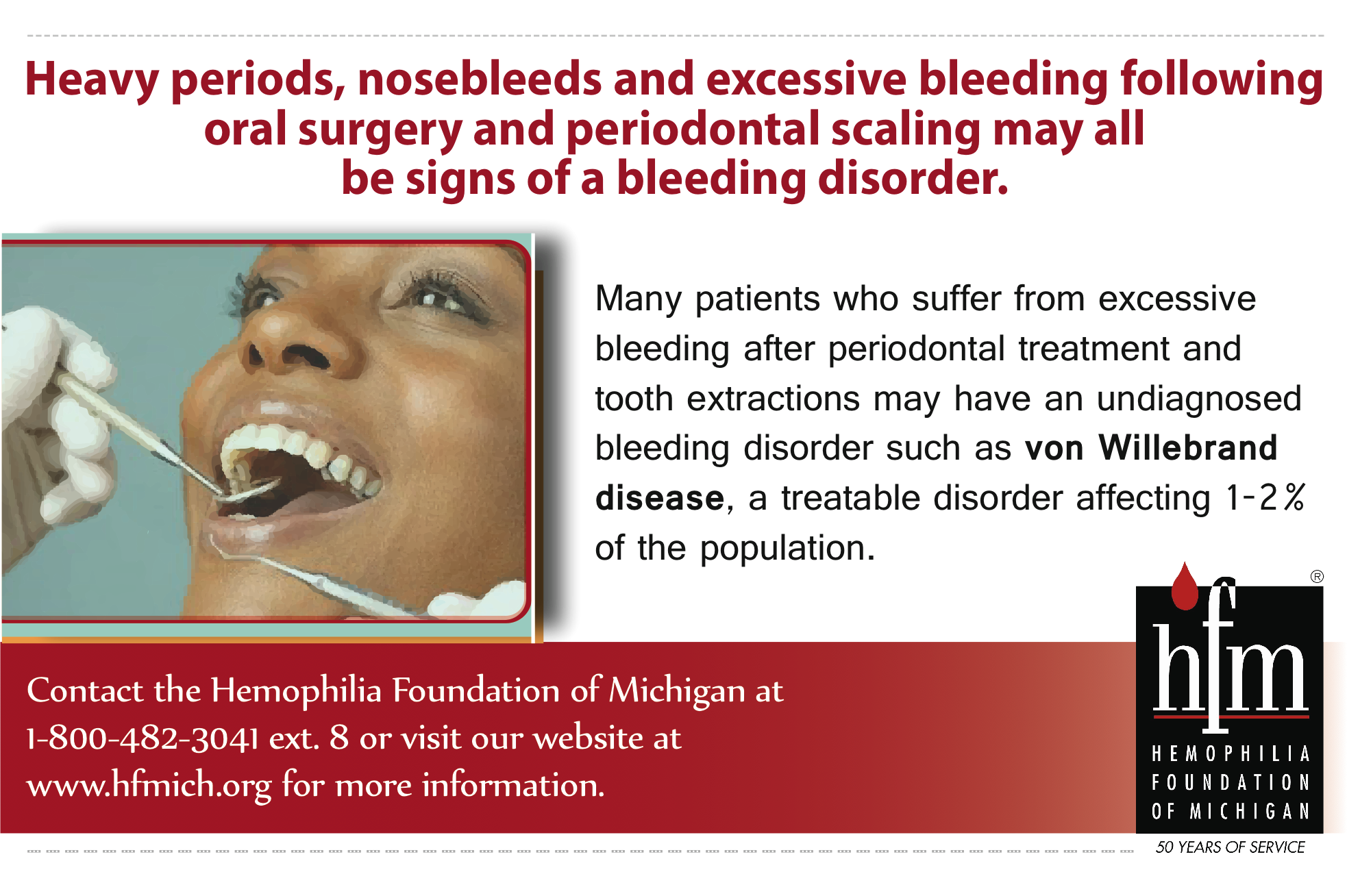 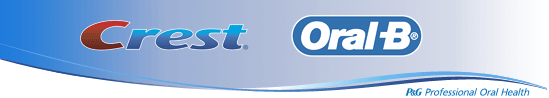 Become familiar with www.mdhatoday.org  and learn to navigate MDHA’s website!! There is an easy link for a membership application, and many opportunities for continuing education credits through various components.  Advertisers:  This Newswire is being sent bimonthly to approx. 1000 registered dental hygienists throughout the state.  It reaches these RDH’s and then some!  If you would like to have your logo appear in this publication, please visit our website www.mdhatoday.org and click on the “advertisers” link.  To our readers, you are encouraged to patronize our sponsors!  Thank you!                          